.Départ  16 comptes (…8&)S1 : BASIC NIGHT CLUB R/L , ¼ TURN R , FULL TURN R , LUNGE FORWARD L , SIDE STEP LS2 : WEAVE L , SLIDE L ACROSS R , ¼ TURN L, ¼ TURN L ,  WALK R /L WITH SWEEP L/R, CROSS R, BIG STEPL &  DRAG  HITCH R(RESTART au Mur 5 face à 9h)S3 : SWAY R/L/R , TRIPLE FULL TURN L, R TOE SWEEP CIRCLE CW , ¼ TURN R, WALKS L/RS4 :  ROCK FORWARD L, WEAVE TO L, SWEEP L, WEAVE TO R ,SPIRAL TURN L , STEP L FORWARD(Un grand merci à Thérèse et Raymond Lun Kwok Sui pour leurs précieux conseils )You Are The Reason (fr)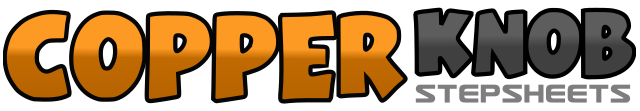 .......Compte:32Mur:1Niveau:Intermédiaire - NC2S Non-Country.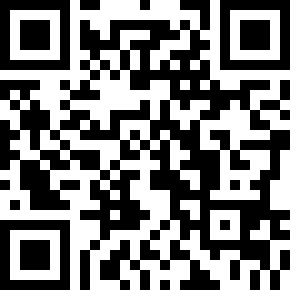 Chorégraphe:Nathalie LATERRIERE (FR) - Avril 2020Nathalie LATERRIERE (FR) - Avril 2020Nathalie LATERRIERE (FR) - Avril 2020Nathalie LATERRIERE (FR) - Avril 2020Nathalie LATERRIERE (FR) - Avril 2020.Musique:You Are the Reason - Calum ScottYou Are the Reason - Calum ScottYou Are the Reason - Calum ScottYou Are the Reason - Calum ScottYou Are the Reason - Calum Scott........1-2&PD pose à D, PG croise derrière PD, PD croise devant PG3-4&PG pose à G, PD croise derrière PG, PG croise devant PD5-6&¼ T à D en posant PD devant, ½ T à D en posant PG derrière , ½ T à D en posant PD devant (3h)7-8&PG pose devant  en pliant jambe G, retour PDC PD, PG pose à G1-2&PD croise devant PG, PG pose à G , PD croise derrière PG3-4&PG glisse à D en croisant devant PD, ¼ T à G PD derrière  (12h), ¼ T à G en posant PG devant  (9h)5-6PD devant avec sweep PG , PG pose devant avec sweep PD7-8&PD croise devant PD, PG grand pas à G en glissant PD près PG et faire un Hitch genou D en Montant  jambe D contre jambe d’appui1-2-3PD à D avec Sway à D, transférer le PDC à G en faisant Sway à G, PD à D avec Sway à D4&5¼ T à G en posant PG devant, ½ T à G en posant PD derrière, ¼ T à G en posant PG à G (9h)6-7Pointe PD décrit un cercle au sol dans le sens des aiguilles d’une montre, ¼ T à D en glissant PD devant  (12h)8&PG marche, PD marche1-2&PG devant avec appui , PD reprend PDC , PG pose à G3&4PD croise devant PG, PG pose à G, PD croise derrière PG  avec sweep  PG5&6PG croise derrière PD, PD à D, PG croise devant PD7-8PD pose devant en faisant un tour complet sur place à G avec hook PG, PG pose devant.